5 нестандартных рекомендаций психолога старшеклассникам«Как помочь себе сохранить спокойствие и уверенность при подготовке к ЕГЭ и ОГЭ в условиях самоизоляции»Материал составлен педагогом-психологом Еленой Брядовой. 1. Читайте мысли мудрых. Ищите свой личный исцеляющий афоризм, когда необходимы силы для преодоления препятствий! 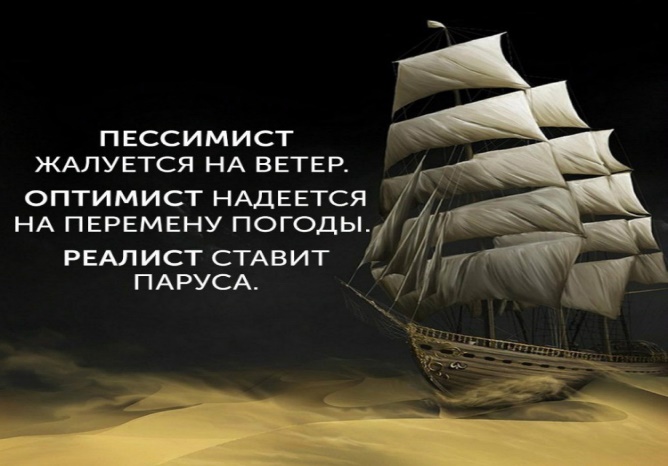 Мы живём здесь и сейчас. Прошлого нет, потому что каждую следующую секунду наступает настоящее. Будущего нет, потому что его еще нет. Привязанность к прошлому приводит к депрессии, озабоченность будущим порождает тревогу. Пока мы живём настоящим, мы НАСТОЯЩИЕ. Есть повод порадоваться.Правило психологииЕсли проблему можно разрешить, не стоит о ней беспокоиться. Если проблема неразрешима, беспокоиться о ней бессмысленно.  Далай ЛамаПросыпаясь утром, спроси себя: «Что я должен сделать?» Вечером, прежде чем заснуть: «Что я сделал?».  Пифагор\Раньше я говорил: «Я надеюсь, что все изменится». Затем я понял, что существует единственный способ, чтобы все изменилось— измениться мне самому. Джим РонУрок, который я извлек и которому следую всю жизнь, состоял в том, что надо пытаться, и пытаться, и опять пытаться – но никогда не сдаваться! Ричард БренсонЛучше верить, чем не верить, потому что с верой всё становится возможным. Альберт ЭйнштейнКто никогда не совершал ошибок, тот никогда не пробовал что-то новое. Альберт ЭйнштейнОбразование — это то, что остаётся после того, как забывается всё выученное в школе. Альберт ЭйнштейнУчитесь у вчера, живите сегодня, надейтесь на завтра. Главное — не прекращать задавать вопросы... Никогда не теряйте священной любознательности. Альберт Эйнштейн Источник: Quote-Citation.Com2. Поговори с собой через рисунокРисунок для человека – это удивительное средство общения с самим собой, форма свидания со своей душой и возможность экскурсии в «музей» своих тонких миров желаний и фантазий. Когда рисуешь, весь мир отодвигается за скобки сознания, и ты создаешь свою реальность, именно свою, и это как раз главное показание к тому, чтобы рисовать просто так: смело и без оглядки на мастерство пропорций и перспектив. Используй все, что попадет под руку: ручку, краски, карандаши…Итак, чтобы не происходило в твоей жизни – просто рисуй: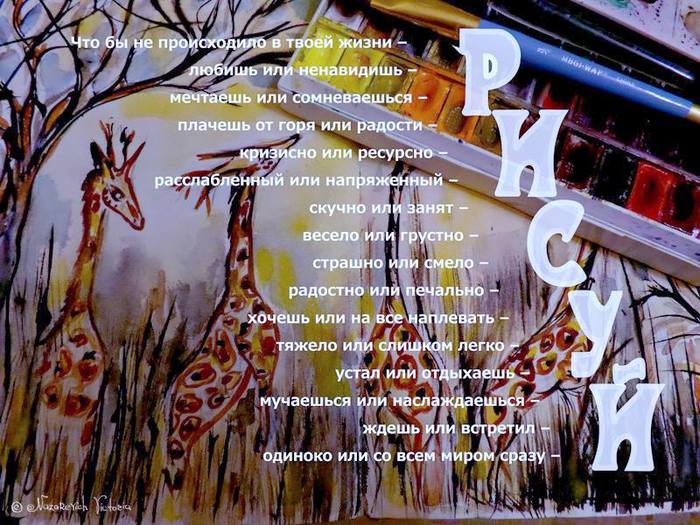 Чувствуешь усталость – рисуй цветы.Болит – лепи.Скучно – заполни листок бумаги разными цветами.Грустишь – рисуй радугу.Злишься – рви бумагу на мелкие кусочки.Чувствуешь беспокойство – складывай оригами.Хочешь расслабиться – рисуй узоры.Не можешь что-то вспомнить – рисуй лабиринты.Чувствуешь отчаяние – рисуй дороги.Надо быстро восстановить силы – рисуй пейзажи.Хочешь понять свои чувства – рисуй автопортрет.Надо систематизировать мысли – рисуй соты или квадраты.Хочешь разобраться в себе и своих желаниях – сделай коллаж.Важно сконцентрироваться на мыслях – рисуй точками.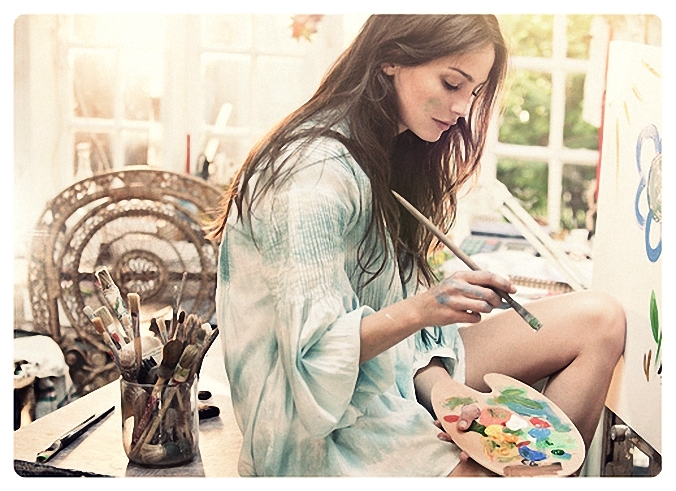 Для поиска оптимального выхода из ситуации – рисуй волны и круги.Чувствуешь, что «застрял» и надо двигаться дальше – рисуй спирали.Хочешь сконцентрироваться на цели – рисуй сетки и мишени.3. 15 простых советов, как улучшить работу своего мозга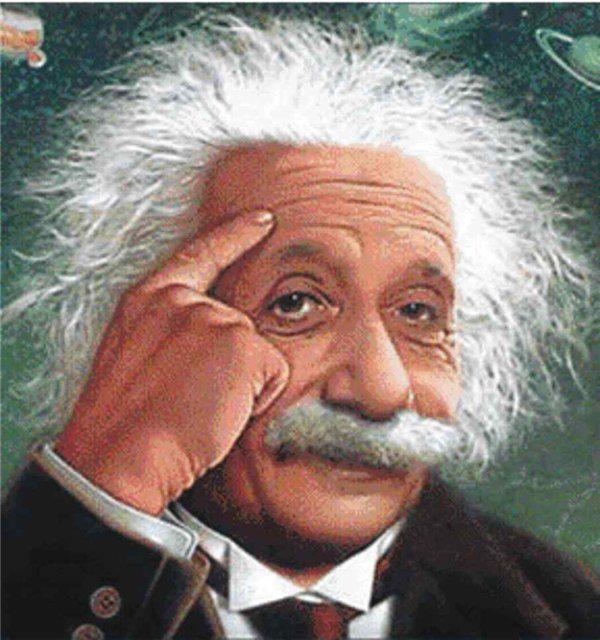 Используйте свою неведущую руку, чтобы чистить зубы, расчесываться или использовать мышь, сидя за компьютером. Пробуйте писать обеими руками одновременно. Поменяйте местами нож и вилку, когда пользуетесь ими.Переверните картинку на рабочем столе компьютера вверх ногами.Соблюдайте осанку.Пейте много воды.Пользуйтесь палочками для еды.Дышите глубоко.Слушайте классическую музыку.Избавьтесь от прокрастинации (привычки откладывать на потом выполнение важных дел).Играйте в шахматы или другие настольные игры.Развивайте чувство юмора. Придумывайте свои шутки.Произносите длинные слова наоборот.Смените окружающую среду. Измените расположение мебели дома.Пробуйте мысленно оценивать течение времени.Меняйте скорость выполнения привычных дел. Попробуйте делать что-нибудь очень медленно или очень быстро.Говорите вслух о своих проблемах.Источник: http://karolina-felitsi.blogspot.ru/2013/01/sovety-kak-uluchshit-rabotu-mozga.html4. Сказочный тест для самоанализа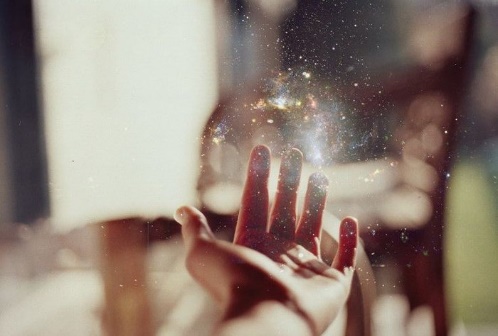 Выбери волшебный предмет и пойми свою проблему• Палочка-выручалочка• Лампа с джином• Кольцо с желанием• Цветик–семицветик• Перо волшебной птицы• Зуб дракона• Шкура волшебного зверя (руно)• Шапка – невидимка• Мантия-невидимка (волшебная мантия, делающая невидимым того, кто её одевает)• Ковер-самолет• Сапоги-скороходы• Скатерть- самобранка• Путеводный клубок• Чудо-компас• Молодильные яблоки• Маховик времени (волшебный предмет, позволяющий вернуться в недалёкое прошлое)• Зеркало волшебное,
• хрустальный шар• Дубинка-колотилка• Меч (магический предмет исключительной силы)• Палочка-выручалочка
• Лампа с джином
• Кольцо с желанием
• Цветик–семицветик
указывают на недостаток веры в свои силы, заниженную самооценку, частые проблемы в стратегическом компоненте достижения целей, нехватка сил для реализации жизненных задач.

• Перо волшебной птицы
• Зуб дракона
• Шкура волшебного зверя (руно)
желание обладать определенными качества, возможно заниженная вера в свои силы в проблемных ситуация, повышенный фон личностной тревоги, потребность в защите.

• Шапка – невидимка
• Мантия-невидимка (волшебная мантия, делающая невидимым того, кто её одевает)
символизируют проявление социальной дезадаптации, желание спрятаться от социума, подслушать, подсмотреть, что скажут, тайная тяга контролировать чужую ситуацию.
• Ковер-самолет,
• сапоги-скороходы,
• скатерть- самобранка
отражают проблемы бегства от ситуации, которая требует решения или присутствия, нарушения системы контроля времени: хочу больше, чем могу. Символизируют неспособность отсекать пожирателей времени. Желание все успеть, неспособность прибывать в моменте.

• Путеводный клубок
• Чудо-компас
указывают на проблемы со стратегическим планированием. Что делать, куда двигаться дальше. Может символизировать потребность избавиться от персональной ответственности, довериться мнению авторитета. Нежелания управлять процессами своей жизни.

• Молодильные яблоки
• Маховик времени (волшебный предмет, позволяющий вернуться в недалёкое прошлое)
обнаруживают неспособность принять возраст, деструктивное взросление, тоска за прошлым. Фиксация на определенном жизненном этапе, желание вернуть ощущения или события из прошлого. Сожаления про нереализованные возможности.

• Зеркало волшебное,
• Хрустальный шар 
страх непредсказуемости жизни, символизируют защиту от агрессивных побуждений, мнимую прозорливость, гиперконтроль.

• Дубинка-колотилка
• Меч (магический предмет исключительной силы)
указывает на потребность в дополнительных жизненных ресурсах для достижения новых целей, потребностей. Символическая готовность бороться с самой жизнью. Потребность преодолевать трудности и достигать, воевать.

Виктория Назаревич5. Креатива много не бывает! Используйте свои креативные идеи.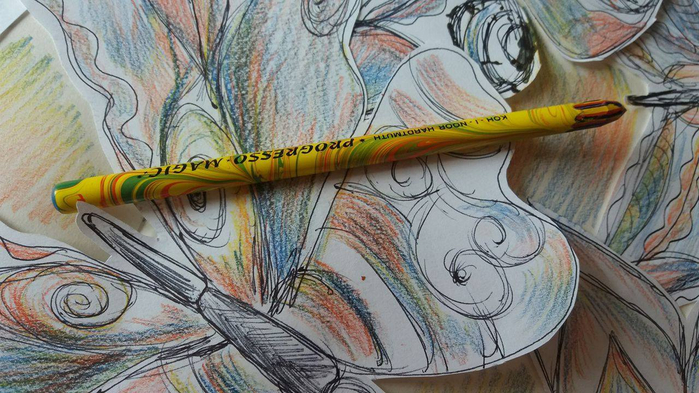 Творчество — одна из немногих форм сознательной активности, что может в  ситуации самоизоляции и подготовки к сдаче экзаменов снять лишнее напряжение и поднять настроение. Рисуйте изображения цветочных полей. Как только пришла деструктивная или пугающая мысль, создайте рисунок поля с цветами. Конечно, лучше это делать цветными карандашами, но, если под рукой только ручка, и это подойдёт. Образ поля и цветов на нём даёт ощущение полноты жизни и продуктивности витальной природы, что очень полезно при страхах.Режем переживания на полоски. Для этого приёма саморегуляции необходимы ножницы, клей и любая бумага. Режем листы на ровные и длинные полоски разной длины и ширины, собираем их в геометрические аппликации. Так мы словно разрушаем образ переживания и выстраиваем из него свою новую правильную структуру, что включает волевые процессы, переключая наше сознание на поиск, в данном случае, творческого решения.Самый простой и проверенный метод — рисуем символы защиты своего здоровья. Это могут быть любые изображения, которые вам приходят в голову, как образ того, что может защитить. Песни всегда преодолевали страх. Марши и мажорные композиции позитивно влияют на наш эмоциональный фон, пробуждая в нас воина, который всё победит. Создайте свой плейлист для здоровья и силы и слушайте на здоровье.Придумайте свой утренний и вечерний танец. Запишите видео и танцуйте каждый день. Танец как таковой — это форма ритмов и порядка, что ещё и снимает физическое напряжение.Делайте смешные, нестандартные причёски каждый день, фотографируйте и веселитесь. Визуальное изменение внешности обеспечивает разнообразие в принятии себя в ситуации однообразия.Оживите лего, формируйте смешные фигурки и давайте им имена, создавайте истории. Такая работа с конструированием запускает программы самоорганизации.Проращивайте семена или вырастите цветы. Данный метод — отличная форма заземления. Делайте кулинарные арт-шоу. Придумывайте и украшайте блюда непривычным способом, это отличный способ развития креативности.Придумывайте слово дня. Пишите каждый день слова и к ним продолжения, форма может быть разной. Слово дня можно рисовать, к нему можно придумать стих или подобрать песню.Виктория Назаревич Педагог-психолог Брядова Елена Николаевна
5 нестандартных рекомендаций психолога старшеклассникам
«Как помочь себе сохранить спокойствие и уверенность при подготовке к ЕГЭ и ОГЭ в условиях самоизоляции»1. Читайте мысли мудрых. Ищите свой личный исцеляющий афоризм, когда необходимы силы для преодоления препятствий!


- Мы живём здесь и сейчас. Прошлого нет, потому что каждую следующую секунду наступает настоящее. Будущего нет, потому что его еще нет. Привязанность к прошлому приводит к депрессии, озабоченность будущим порождает тревогу. Пока мы живём настоящим, мы НАСТОЯЩИЕ. Есть повод порадоваться. (Правило психологии)
- Если проблему можно разрешить, не стоит о ней беспокоиться. Если проблема неразрешима, беспокоиться о ней бессмысленно. (Далай Лама)
- Просыпаясь утром, спроси себя: «Что я должен сделать?» Вечером, прежде чем заснуть: «Что я сделал?». (Пифагор)
- Раньше я говорил: «Я надеюсь, что все изменится». Затем я понял, что существует единственный способ, чтобы все изменилось— измениться мне самому. (Джим Рон)
- Урок, который я извлек и которому следую всю жизнь, состоял в том, что надо пытаться, и пытаться, и опять пытаться – но никогда не сдаваться! (Ричард Бренсон)
- Лучше верить, чем не верить, потому что с верой всё становится возможным. (Альберт Эйнштейн)
- Кто никогда не совершал ошибок, тот никогда не пробовал что-то новое. (Альберт Эйнштейн)
- Образование — это то, что остаётся после того, как забывается всё выученное в школе. (Альберт Эйнштейн)
- Учитесь у вчера, живите сегодня, надейтесь на завтра. Главное — не прекращать задавать вопросы... Никогда не теряйте священной любознательности. (Альберт Эйнштейн)


Источник: Quote-Citation.Com


2. Поговори с собой через рисунок

Рисунок для человека – это удивительное средство общения с самим собой, форма свидания со своей душой и возможность экскурсии в «музей» своих тонких миров желаний и фантазий.
Когда рисуешь, весь мир отодвигается за скобки сознания, и ты создаешь свою реальность, именно свою, и это как раз главное показание к тому, чтобы рисовать просто так: смело и без оглядки на мастерство пропорций и перспектив. Используй все, что попадет под руку: ручку, краски, карандаши…

Итак, чтобы не происходило в твоей жизни – просто рисуй:



- Чувствуешь усталость – рисуй цветы.
- Болит – лепи.
- Скучно – заполни листок бумаги разными цветами.
- Грустишь – рисуй радугу.
- Злишься – рви бумагу на мелкие кусочки.
- Чувствуешь беспокойство – складывай оригами.
- Хочешь расслабиться – рисуй узоры.
- Не можешь что-то вспомнить – рисуй лабиринты.
- Чувствуешь отчаяние – рисуй дороги.
- Надо быстро восстановить силы – рисуй пейзажи.
- Хочешь понять свои чувства – рисуй автопортрет.
- Надо систематизировать мысли – рисуй соты или квадраты.
- Хочешь разобраться в себе и своих желаниях – сделай коллаж.

- Важно сконцентрироваться на мыслях – рисуй точками.
- Для поиска оптимального выхода из ситуации – рисуй волны и круги.
- Чувствуешь, что «застрял» и надо двигаться дальше – рисуй спирали.
- Хочешь сконцентрироваться на цели – рисуй сетки и мишени. 










3. 15 простых советов, как улучшить работу своего мозга


- Используйте свою неведущую руку, чтобы чистить зубы, расчесываться или использовать мышь, сидя за компьютером. Пробуйте писать обеими руками одновременно. Поменяйте местами нож и вилку, когда пользуетесь ими.
- Переверните картинку на рабочем столе компьютера вверх ногами.
- Соблюдайте осанку.
- Пейте много воды.
- Пользуйтесь палочками для еды.
- Дышите глубоко.
- Слушайте классическую музыку.
- Избавьтесь от прокрастинации (привычки откладывать на потом выполнение важных дел).
- Играйте в шахматы или другие настольные игры.
- Развивайте чувство юмора. Придумывайте свои шутки.
- Произносите длинные слова наоборот.
- Смените окружающую среду. Измените расположение мебели дома.
- Пробуйте мысленно оценивать течение времени.
- Меняйте скорость выполнения привычных дел. Попробуйте делать что-нибудь очень медленно или очень быстро.
- Говорите вслух о своих проблемах. 
Источник: http://karolina-felitsi.blogspot.ru/2013/01/sovety-kak-uluchshit-rabotu-mozga.html








4. Сказочный тест для самоанализа



Выбери волшебный предмет и пойми свою проблему • Палочка-выручалочка• Лампа с джином• Кольцо с желанием• Цветик–семицветик• Перо волшебной птицы• Зуб дракона• Шкура волшебного зверя (руно)• Шапка – невидимка• Мантия-невидимка (волшебная мантия, делающая невидимым того, кто её одевает)• Ковер-самолет• Сапоги-скороходы• Скатерть- самобранка• Путеводный клубок• Чудо-компас• Молодильные яблоки• Маховик времени (волшебный предмет, позволяющий вернуться в недалёкое прошлое)
• Зеркало волшебное
• Хрустальный шар
• Дубинка-колотилка
• Меч (магический предмет исключительной силы)


• Палочка-выручалочка, • Лампа с джином, • Кольцо с желанием, • Цветик–семицветик:
указывают на недостаток веры в свои силы, заниженную самооценку, частые проблемы в стратегическом компоненте достижения целей, нехватка сил для реализации жизненных задач.

• Перо волшебной птицы, • Зуб дракона, • Шкура волшебного зверя (руно):
желание обладать определенными качества, возможно заниженная вера в свои силы в проблемных ситуация, повышенный фон личностной тревоги, потребность в защите.

• Шапка – невидимка, • Мантия-невидимка (волшебная мантия, делающая невидимым того, кто её одевает):
символизируют проявление социальной дезадаптации, желание спрятаться от социума, подслушать, подсмотреть, что скажут, тайная тяга контролировать чужую ситуацию.

• Ковер-самолет,• Сапоги-скороходы, • Скатерть- самобранка:
отражают проблемы бегства от ситуации, которая требует решения или присутствия, нарушения системы контроля времени: хочу больше, чем могу. Символизируют неспособность отсекать пожирателей времени. Желание все успеть, неспособность прибывать в моменте.

• Путеводный клубок, • Чудо-компас:
указывают на проблемы со стратегическим планированием. Что делать, куда двигаться дальше. Может символизировать потребность избавиться от персональной ответственности, довериться мнению авторитета. Нежелания управлять процессами своей жизни.

• Молодильные яблоки, • Маховик времени (волшебный предмет, позволяющий вернуться в недалёкое прошлое):
обнаруживают неспособность принять возраст, деструктивное взросление, тоска за прошлым. Фиксация на определенном жизненном этапе, желание вернуть ощущения или события из прошлого. Сожаления про нереализованные возможности.

• Зеркало волшебное, • Хрустальный шар:
страх непредсказуемости жизни, символизируют защиту от агрессивных побуждений, мнимую прозорливость, гиперконтроль.

• Дубинка-колотилка, • Меч (магический предмет исключительной силы):
указывает на потребность в дополнительных жизненных ресурсах для достижения новых целей, потребностей. Символическая готовность бороться с самой жизнью. Потребность преодолевать трудности и достигать, воевать.

Виктория Назаревич



5. Креатива много не бывает! Используйте свои креативные идеи.



Творчество — одна из немногих форм сознательной активности, что может в  ситуации самоизоляции и подготовки к сдаче экзаменов снять лишнее напряжение и поднять настроение.

1. Рисуйте изображения цветочных полей. Как только пришла деструктивная или пугающая мысль, создайте рисунок поля с цветами. Конечно, лучше это делать цветными карандашами, но, если под рукой только ручка, и это подойдёт. Образ поля и цветов на нём даёт ощущение полноты жизни и продуктивности витальной природы, что очень полезно при страхах.
2. Режем переживания на полоски. Для этого приёма саморегуляции необходимы ножницы, клей и любая бумага. Режем листы на ровные и длинные полоски разной длины и ширины, собираем их в геометрические аппликации. Так мы словно разрушаем образ переживания и выстраиваем из него свою новую правильную структуру, что включает волевые процессы, переключая наше сознание на поиск, в данном случае, творческого решения.
3. Самый простой и проверенный метод — рисуем символы защиты своего здоровья. Это могут быть любые изображения, которые вам приходят в голову, как образ того, что может защитить.
4. Песни всегда преодолевали страх. Марши и мажорные композиции позитивно влияют на наш эмоциональный фон, пробуждая в нас воина, который всё победит. Создайте свой плейлист для здоровья и силы и слушайте на здоровье. 
5. Придумайте свой утренний и вечерний танец. Запишите видео и танцуйте каждый день. Танец как таковой — это форма ритмов и порядка, что ещё и снимает физическое напряжение. 
6. Делайте смешные, нестандартные причёски каждый день, фотографируйте и веселитесь. Визуальное изменение внешности обеспечивает разнообразие в принятии себя в ситуации однообразия. 
7. Оживите лего, формируйте смешные фигурки и давайте им имена, создавайте истории. Такая работа с конструированием запускает программы самоорганизации. 
8. Проращивайте семена или вырастите цветы. Данный метод — отличная форма заземления.
9. Делайте кулинарные арт-шоу. Придумывайте и украшайте блюда непривычным способом, это отличный способ развития креативности. 
10. Придумывайте слово дня. Пишите каждый день слова и к ним продолжения, форма может быть разной. Слово дня можно рисовать, к нему можно придумать стих или подобрать песню.


Виктория Назаревич 